Boem, pats, pang,
Een kusje op je wang.
Een kusje op je andere wang,
Ik hou van jou mijn leven lang!(Mama, ik hou van jou tot aan de maan en weer terug!!!)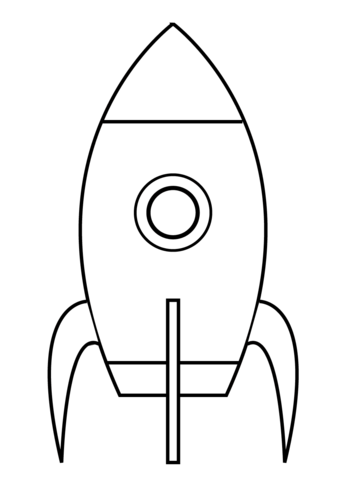 